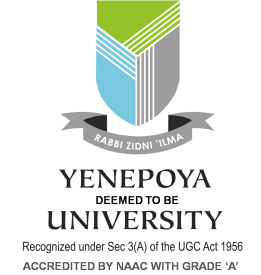 Recognized under Sec 3(A) of the 1956 vide Notification No. F. 9-11/2007-U.3(A) dated 27 February 2008Accredited by NAAC with Grade ‘A’University Road, Deralakatte, Mangalore, 575018, IndiaPhone & Fax: +91 824 2203943, +91 824 2204668 Extn: 5003Email: registrar@yenepoya.org; bioethics@yenepoya.edu.in APPLICATION FOR ADMISSION TO PG DIPLOMA IN BIOETHICS & MEDICAL ETHICS(To be filled in by the Applicant in BLOCK letters)[Incomplete application will not be considered]GENERAL INFORMATION:Name (As appearing in SSLC marks card):Gender					: Male/ Female / Others/Do not wish to shareReligion:   		Caste:     	Category: General / SC / ST / OBC / EBC / Tribal / Other    Father’s Name:  Mother’s Name:                                                                                                                                                         Date of Birth				: Day                 Month                      Year__________                                                                                     Nationality (Country of Origin)	: Postal Address (with pin/zip)		:                                                                                    	Permanent Address (with pin/zip)	:                                                                                       Contact details 			:  	Phone :                                                                                        							Mobile														Email :                                                                                        References :	(At least two person holding responsible positions and not related to the Applicant)Name	:                                                                                                  Address	:										Email	:                                                                                                    Name	:                                                                                                         Address	:Email	:                                                                                                         DETAILS OF ACADEMIC QUALIFICATIONS(Please attach attested copies of statement of marks & degree/diploma certificates in support of the above details)(Also please attach a copy of the SSLC certificate for name verification)Current affiliation: Designation: 			Department: 				Institution: DECLARATION BY THE APPLICANT 		I wish to apply for admission to the PG Diploma in Bioethics and Medical Ethics of the Centre for Ethics, Yenepoya deemed to be University, Mangalore, and I declare that to the best of my knowledge and belief, the above particulars are true. I agree that the admission is at the sole discretion of the management.  I will abide by the rules and regulations of Yenepoya University, Mangalore.Place	:                                                         Date	:      									Applicant's SignatureIV. 	IMPORTANT:In a separate sheet (white, A4) please write an essay of intent as to why you wish to join the course and what you wish to get from this course (approximately 500 words)CANDIDATES CHECKLIST BEFORE SUBMISSION (Please check whatever is attached)Applicant + Registration fee Rs. 1000/- (Payable through the link: https://rzp.io/l/Q7E7XXHxV)1 recent passport size photo pasted + 4 copies attached:			Yes/ No	Attested copy of Graduate degree attached:				Yes/ No	Attested copy of Postgraduate degree attached:				Yes/ No	Essay of intent attached:                                                                              Yes/NoFOR OFFICE USE ONLYComplete application received on :						Checked by :Registration No :								Receipt No :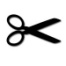 ------------------------------------------------------------------------------------------------------------------------------------ACKNOWLEDGEMENT SLIPReceived one complete application form for admission to PG Diploma in Bioethics& Medical Ethics at Yenepoya University for academic year 20__  from Dr/ Mr/ Mrs.                           		.For Registrar, Yenepoya University:SpecialtyYear of passingInstitution StudiedUniversityGraduate DegreePostgraduate DegreeAny other Additional Qualification